ЗАКЛЮЧЕНИЕпо результатам внешней проверки годового отчета об исполнении бюджета муниципального образования «Гиагинский район» за 2019 годст.Гиагинская                                                                                                   23.04.2020г.Внешняя проверка годового отчета об исполнении бюджета МО «Гиагинский район» за 2019 год проведена на основании ст. 264.4 Бюджетного кодекса Российской Федерации, в соответствии с требованиями ст. 81 Устава  муниципального образования «Гиагинский район», ст. 33 Положения «О бюджетном процессе в муниципальном образовании «Гиагинский район» (решения Совета народных депутатов муниципального образования «Гиагинский  район»  от  21.02.2013г.  №  140  (в ред. от 15 августа 2019 года № 238), ст. 8 Положения о Контрольно-счетной палате муниципального образования «Гиагинский район», утвержденного решением Совета народных депутатов муниципального образования «Гиагинский район» от 19.02.2015г. № 350 «Об утверждении Положения о Контрольно-счётной палате муниципального образования «Гиагинский район», а также раздела 4 п.2 плана работы Контрольно-счетной палаты муниципального образования «Гиагинский район» на 2020 год. В ходе внешней проверки проанализированы нормативные правовые акты, регулирующие бюджетный процесс в муниципальном образовании, в том числе по формированию и исполнению местного бюджета в анализируемом периоде, а также бюджетная отчетность главных распорядителей.Внешняя проверка годового отчета об исполнении бюджета муниципального образования «Гиагинский район» за 2019 годЗаключение на годовой отчет об исполнении бюджета подготовлено в соответствии со ст.264.4 Бюджетного кодекса Российской Федерации на основе годовой бюджетной отчетности, предоставленной администрацией муниципального образования «Гиагинский район». Проведенная Контрольно-счетной палатой муниципального образования «Гиагинский район» внешняя проверка бюджетной отчетности показала следующее.Годовая бюджетная отчетность муниципального образования «Гиагинский район» за 2019 год представлена в срок, установленный п.3 ст. 33 Положения о бюджетном процессе в соответствии с требованиями ст.264.1 Бюджетного кодекса Российской Федерации и включает следующие документы:1) Отчет об исполнении консолидированного бюджета муниципального образования «Гиагинский район» (форма 0503317) - 16 листов;2) Баланс исполнения консолидированного бюджета (форма 0503320) - 6 листов; 3) Отчет о финансовых результатах деятельности (форма 0503321) - 3 листа;4) Отчет о движении денежных средств (форма 0503323) - 4 листа;5) Сведения о количестве подведомственных учреждений (ф. 0503361) - 1 лист;6) Сведения об исполнении консолидированного бюджета (ф. 0503364) - 2 листа;7) Сведения  о  движении  нефинансовых  активов   консолидированного   бюджета  (ф. 0503368) - 3 листа;8) Сведения по дебиторской и кредиторской задолженности (ф. 0503369) - 2 листа;9)  Сведения о финансовых вложениях (ф. 0503371) - 1 лист;10) Сведения о государственном (муниципальном) долге, предоставленных бюджетных кредитах консолидированного бюджета (ф. 0503372) - 1 лист;11) Сведения об изменении остатков валюты баланса консолидированного бюджета (ф. 0503373) - 3 листа;12) Муниципальную долговую книгу муниципального образования «Гиагинский район» на 01.01.2020г - 5 листов;13) Отчет по муниципальным заимствованиям муниципального образования «Гиагинский район» (программа погашения долговых обязательств) по состоянию на 01.01.2020г. - 1 лист;15) Отчет о предоставлении и погашении бюджетных кредитов и муниципальных гарантий, выданных из бюджета муниципального образования «Гиагинский район» по состоянию на 01.01.2020г. - 1 лист;16) Информацию Управления финансов администрации муниципального образования «Гиагинский район» по использованию резервного фонда за 2019 год - 1 лист;17) Пояснительную записку к решению об исполнении бюджета муниципального образования «Гиагинский район» за 2019 год.Полнота представленной бюджетной отчетности соответствует требованиям ст. 264.1 Бюджетного кодекса РФ и Инструкции о порядке составления и представления годовой, квартальной и месячной отчетности об исполнении бюджетов бюджетной системы Российской Федерации (утв. Приказом Минфина РФ от 23.12.2010г. № 191н) (далее – Инструкция 191н).Указанные формы отчетности сформированы Управлением финансов администрации муниципального образования «Гиагинский район» на основании сводной бюджетной отчетности соответствующих главных администраторов средств местного бюджета, что соответствует требованиям Инструкции 191н и Инструкции о порядке составления годовой, квартальной бухгалтерской отчетности государственных (муниципальных) бюджетных  и  автономных  учреждений  (утв.  Приказом   Минфина  РФ от 25.03.2011г. № 33н).Внешняя проверка бюджетной отчетности главных администраторов бюджетных средств за 2019 годВ соответствии с требованиями статьи 264.4 Бюджетного кодекса Российской Федерации и со статьей 33 положения «О бюджетном процессе в муниципальном образовании «Гиагинский район» при подготовке заключения по результатам внешней проверки годового отчета об исполнении бюджета муниципального образования «Гиагинский район» за 2019 год Контрольно-счетной палатой муниципального образования «Гиагинский район» проведена внешняя проверка бюджетной отчетности главных администраторов бюджетных средств.Предметом проверки являлась бюджетная отчетность за 2019 год четырех администраторов бюджетных средств, представленная в составе форм, предусмотренных статьей 264.1 Бюджетного кодекса Российской Федерации и приказов Министерства финансов Российской Федерации от 28.12.2010г. № 191н  «Об утверждении инструкции о порядке составления и представления годовой, квартальной и месячной отчетности об исполнении  бюджетов  бюджетной системы Российской Федерации», и от 25.03.2011г.  № 33н «Об утверждении инструкции о порядке составления годовой, квартальной бухгалтерской отчетности государственных (муниципальных) бюджетных и автономных учреждений». В соответствии с заключенными договорами на бухгалтерское обслуживание с отделом финансово-хозяйственной деятельности администрации муниципального образования «Гиагинский район» годовая отчетность Контрольно-счетной палаты муниципального образования «Гиагинский район», Муниципального казенного учреждения МО «Гиагинский район» «Единая дежурно-диспетчерская служба МО "Гиагинский район» и Совета народных депутатов муниципального образования «Гиагинский район» входит в состав годовой отчетности администрации муниципального образования «Гиагинский район». Таким образом, администрацией муниципального образования «Гиагинский район» представлена годовая отчетность за четырех главных администраторов бюджетных средств муниципального образования «Гиагинский район» в одном отчете.По своему составу бюджетная отчетность, представляемая главными администраторами бюджетных средств, должна соответствовать требованиям п.11.1 Инструкции 191н и состоять в числе прочего из: 1) Баланса главного распорядителя, распорядителя, получателя бюджетных средств, главного администратора, администратора источников финансирования дефицита бюджета, главного администратора, администратора доходов бюджета (ф. 0503130);2) Справки по консолидируемым расчетам (ф. 0503125);3) Справки по заключению счетов бюджетного учета отчетного финансового года (ф. 0503110);4) Справки о суммах консолидируемых поступлений, подлежащих зачислению на счет бюджета (ф. 0503184);5) Отчета об исполнении бюджета главного распорядителя, распорядителя, получателя бюджетных средств, главного администратора, администратора источников финансирования дефицита бюджета, главного администратора, администратора доходов бюджета (ф. 0503127);6) Отчета о принятых бюджетных обязательствах (ф. 0503128);7) Отчета о финансовых результатах деятельности (ф. 0503121);8) Пояснительной записки (ф. 0503160) с прилагаемыми формами;9) Разделительного (ликвидационного) баланса главного распорядителя, распорядителя, получателя бюджетных средств, главного администратора, администратора источников финансирования дефицита бюджета, главного администратора, администратора доходов бюджета (ф. 0503230);10) Бухгалтерской отчетности бюджетных и автономных учреждений, в отношении которых главным распорядителем (распорядителем) бюджетных средств осуществляются функции и полномочия учредителя в соответствии с Инструкцией о порядке составления годовой, квартальной бухгалтерской отчетности государственных (муниципальных) бюджетных и автономных учреждений, утвержденной приказом Министерства финансов Российской Федерации от 25.03.2011г. № 33н, а именно:- баланса государственного (муниципального) учреждения (ф.0503730);- справки по консолидируемым счетам учреждения (ф. 0503725);- справки по заключению учреждением счетов бухгалтерского учета отчетного финансового года (ф.0503710);- отчета об исполнении учреждением плана его финансово-хозяйственной деятельности (ф.0503737);- отчета о принятых учреждением обязательствах (ф.0503738);- отчета о финансовых результатах деятельности учреждения (ф.0503760);- пояснительной записки к Балансу учреждения (ф. 0503760);- разделительного (ликвидационного) баланса государственного (муниципального) учреждения (ф.0503830).Следует отметить, что всеми главными администраторами бюджетных средств бюджетная отчетность представлена в полном объеме.Проведенная проверка данных документов позволяет сделать вывод о достоверности отчётности как носителя информации о финансовой деятельности главных администраторов бюджетных средств. Проверка и оценка достоверности показателей бюджетной отчетности проводилась на выборочной основе. Бюджетные назначения, отраженные в годовой отчетности всех администраторов бюджетных средств, соответствуют решению о бюджете на 2019 год.Распорядители и получатели бюджетных средств по представленной информации осуществляют предварительный и текущий контроль использования бюджетных средств.При проведении проверки оформлено 4 акта по результатам внешней проверки бюджетной отчетности за 2019 год по каждому главному администратору бюджетных средств. Акты подписаны без пояснений и замечаний. Так же оформлены 4 заключения по результатам внешних проверок бюджетной отчетности за 2019 год. Акты и заключения по внешней проверке бюджетной отчетности главных администраторов бюджетных средств МО «Гиагинский район» за 2019 год представлены в приложениях №№ 1-8 к настоящему заключению.Организация бюджетного процесса в муниципальном образовании «Гиагинский район»Бюджетный процесс в муниципальном образовании «Гиагинский район» основывался на положениях Бюджетного кодекса Российской Федерации (с учетом внесенных в него изменений), бюджетного законодательства Республики Адыгея, Устава муниципального образования «Гиагинский район», а также Положении о бюджетном процессе в муниципальном образовании «Гиагинский район», утвержденного решением Совета народных депутатов муниципального образования «Гиагинский район» от 21.02.2013г. № 140 (в ред. от 15 августа 2019 года № 238). Бюджет района на 2019 год утвержден до начала финансового года (решение Совета народных  депутатов  муниципального образования «Гиагинский район» от 20.12.2018г. № 163) (далее – первоначальный бюджет). Предельные значения его параметров установлены Бюджетным кодексом Российской Федерации, соблюдены основные характеристики бюджета и состав показателей, содержащихся в решении о бюджете, что соответствует ст.184.1 Бюджетного кодекса Российской Федерации. Решением Совета народных депутатов муниципального образования «Гиагинский район» от 20.12.2018г. № 163 «О бюджете муниципального образования «Гиагинский район» на 2019 год» бюджет района был утвержден по расходам в сумме 609334,2 тыс. рублей, по доходам  601591,9  тыс. рублей (в том числе налоговые и неналоговые доходы - в сумме 154889,7 тыс. рублей, безвозмездные поступления - в сумме 446702,3 тыс. рублей);Дефицит бюджета был запланирован в сумме 7742,3 тыс. рублей или 5,0% к объему доходов бюджета муниципального образования «Гиагинский район» без учета утвержденного объема безвозмездных поступлений. В течение 2019 года в бюджет муниципального образования «Гиагинский район» пять раз вносились изменения и дополнения решениями Совета народных депутатов муниципального образования «Гиагинский район»: от 21.02.2019г. № 193, от 25.04.2019г. № 208, от 27.06.2019г. № 224, от 26.09.2019г. № 251, от 24.12.2019г. № 295 (далее – уточненный бюджет). В результате внесения изменений и дополнений в бюджет муниципального образования «Гиагинский район» на 2019 год  Решением Совета народных депутатов муниципального образования «Гиагинский район» от 24.12.2019г. № 295 доходная часть бюджета по сравнению с первоначальными значениями увеличилась на 132611,1 тыс. рублей и составила  734203,0 тыс. рублей, расходная часть – на 139484,8 тыс. рублей и составила  748819,0 тыс. рублей. Согласно представленному отчету об исполнении бюджета муниципального образования «Гиагинский район» за 2019 год доходная часть бюджета исполнена в сумме 737605,3 тыс. рублей или 100,5% к уточненному бюджетному назначению. Расходные обязательства бюджета исполнены в сумме 764387,6 тыс. рублей или 99,7 % к уточненному бюджетному назначению. По состоянию на 01.01.2020г. дефицит бюджета муниципального образования «Гиагинский район» составил 8782,3 тыс. рублей или 5,2% от общей суммы налоговых и неналоговых доходов.Данные основных показателей бюджета муниципального образования «Гиагинский район» за 2019 год приведены в таблице:Верхний предел муниципального долга на 01.01.2020 год согласно муниципальной долговой книге муниципального образования «Гиагинский район» составил  61939,8 тыс. рублей. Согласно ст. 107 БК РФ предельный объем муниципального долга не превысил объем доходов соответствующего бюджета без учета утвержденного объема безвозмездных поступлений и (или) поступлений налоговых доходов по дополнительным нормативам отчислений. Муниципальный долг бюджета района по бюджетным кредитам, привлеченным от других бюджетов бюджетной системы Российской Федерации, на 01.01.2020 года отсутствует.Дебиторская задолженность по бюджетным кредитам, выданным из бюджета муниципального  образования  «Гиагинский  район»  на  конец  отчетного  года, составила 4517,9 тыс. рублей. Бюджет района исполнялся через открытые в Управлении Федерального казначейства по Гиагинскому району лицевые счета.  Исполнение бюджета района осуществлялось на основе сводной бюджетной росписи по расходам бюджета и поступлениям из источников финансирования дефицита бюджета в порядке, установленном ст. 217 Бюджетного кодекса Российской Федерации.Анализ исполнения доходной части бюджета муниципального образования «Гиагинский район»Первоначальный объем налоговых и неналоговых доходов на 2019 год был определен исходя из прогноза плана социально-экономического развития района на 2019 год, с учетом нормативов отчислений доходов от уплаты налогов и платежей в местный бюджет.Бюджет муниципального образования «Гиагинский район» на 2019 год по доходам первоначально был утвержден Решением Совета народных депутатов муниципального образования «Гиагинский район» в сумме 601591,9 тыс. рублей. В  течение  финансового  года  показатели  доходной  части  бюджета  были увеличены  на  132611,10  тыс. рублей  или  на  122,1%. При этом фактические налоговые и  неналоговые  доходы  увеличились  на 10110,5 тыс. рублей,  сумма  безвозмездных поступлений увеличилась  на  122500,5 тыс. рублей. В результате внесения всех изменений уточненное бюджетное назначение по доходам на 2019 год составило 734203,0 тыс. рублей, из них налоговые и неналоговые доходы составили 165000,2 тыс. рублей, безвозмездные поступления – 569202,8 тыс. рублей. Доходная часть районного бюджета в 2019 году исполнена в сумме 737605,3 тыс. рублей или на 100,5% к уточненному бюджету, из них налоговые и неналоговые доходы исполнены в сумме 168477,8 тыс. рублей или 102,1%, безвозмездные поступления исполнены в сумме 569127,5 тыс. рублей или 100,0%.Структура и динамика доходов бюджета муниципального образования «Гиагинский район» за 2018-2019 годы представлена на Рисунке 1.Рисунок 1Структура и динамика доходов бюджета муниципального образования «Гиагинский район» за 2018-2019 годы, тыс. рублейАнализ основных доходных источников бюджета муниципального образования «Гиагинский район» 2019 года в сравнении с 2018 годом представлен в Таблице № 1 к настоящему заключению.Как видно из Таблицы № 1 к настоящему заключению рост доходов бюджета муниципального образования «Гиагинский район» в 2019 году в сравнении с 2018 годом произошел за счет увеличения налоговых и неналоговых доходов, и за счет безвозмездных поступлений. По сравнению с 2018 годом поступление налоговых доходов составило 110,6%, по неналоговым доходам – 105,8%.Анализ исполнения доходной части бюджета муниципального образования «Гиагинский район» представлен в Таблице 2 к настоящему заключению.Налоговые и неналоговые доходыВ 2019 году получено 168477,8 тыс. рублей налоговых и неналоговых доходов бюджета муниципального образования «Гиагинский район». По сравнению с 2018 годом объем налоговых и неналоговых доходов увеличился на 10,1% или на 15426,7 тыс. рублей. За отчетный год в общей сумме налоговых и неналоговых доходов, поступивших в бюджет муниципального образования «Гиагинский район», наибольший удельный вес составляют: - налог на доходы физических лиц (36,9%);- доходы от использования имущества (26,6%);- налоги на совокупный доход (23,1%);- налог на имущество организаций (7,7%).Структура фактических поступлений налоговых и неналоговых доходов за 2019 год представлена на Рисунке 2.Рисунок 2Структура фактических поступлений налоговых и неналоговых доходовза 2019 год, тыс. рублейАнализ общего объема, структуры и уровня исполнения, налоговых и неналоговых доходов бюджета муниципального образования «Гиагинский район» за 2019 год показал, что уточненные бюджетные назначения исполнены в полном объеме. В бюджет муниципального образования «Гиагинский район» за 2019 год поступило налоговых доходов в сумме 117579,0 тыс. рублей при уточненных бюджетных назначениях 115305,5 тыс. рублей. Процент исполнения составил 102,0% к уточненному бюджету и 109,6% к первоначальному бюджету. В сравнении с 2018 годом исполнение составило 119,9%.Налоговые поступления составляют большую часть 69,8% от общего объёма налоговых и неналоговых доходов бюджета муниципального образования «Гиагинский район».Налог на доходы физических лицНалог на доходы физических лиц занимает наибольший удельный вес в структуре налоговых доходов бюджета муниципального образования «Гиагинский район» в 2019 году и составляет 36,9% в общей сумме налоговых и неналоговых доходов. Поступление налога в бюджет муниципального образования «Гиагинский район» за отчетный год составило  62135,6 тыс. рублей или 114,2% к уточненному бюджетному назначению и 131,3% к первоначальному бюджету.По сравнению с предыдущим годом в отчетном году поступило налога на 13149,7 тыс. рублей или на 26,8% больше и исполнение составило 126,8%. Сумма недоимки в бюджет МО «Гиагинский район» на 01.01.2020г. составляет 689,3 тыс. рулей, по сравнению с началом года недоимка в местный бюджет увеличилась на 84,7 тыс. рублей.Акцизы по подакцизным товарам (продукции), производимые на территории Российской Федерации За 2019 год в бюджет муниципального образования «Гиагинский район» поступило по указанному доходному источнику 461,6 тыс. рублей или 111,7% к уточненному и к первоначальному бюджетам (413,1 тыс. рублей).Доля акцизов по подакцизным товарам (продукции), производимых на территории Российской Федерации, в общей сумме фактически поступивших налоговых и неналоговых доходов в 2019 году составляет 0,3%. Поступления акцизов в бюджет муниципального образования «Гиагинский район» в отчетном году по сравнению с 2018 годом увеличились на 15,2% или на 60,8 тыс. рублей. Налоги на совокупных доходВ отчетном году в бюджет муниципального образования «Гиагинский район» поступило налогов на совокупный доход 38901,0 тыс. рублей, что составляет 95,0% к уточненному бюджетному назначению (40965,8 тыс. рублей), относительно показателей предыдущего года поступления налога увеличилось на 19,9% или на 6443,1 тыс. рублей. Доля указанных налогов в общей сумме налоговых и неналоговых доходов, фактически поступивших в бюджет муниципального образования «Гиагинский район» в 2019 году, составила 23,1%.1) Исполнение налога, взимаемого по упрощенной системе налогообложения (УСНО) (в том числе: налог, взимаемый с налогоплательщиков, выбравших в качестве объекта налогообложения доходы; налог, взимаемый с налогоплательщиков, выбравших в качестве объекта налогообложения доходы, уменьшенные на величину расходов; минимальный налог, зачисляемый в бюджеты субъектов Российской Федерации), за отчетный период составило 17172,4 тыс. рублей или 109,9% к уточненному и 115,8% к первоначальному бюджетам. По сравнению с 2018 годом исполнение составило 108,3%, произошло увеличение поступлений на 1322,6 тыс. рублей. Доля налога в общей сумме налоговых и неналоговых доходов – 10,2%. Недоимка по налогу, взимаемому в связи с применением упрощенной системы налогообложения на 01.01.2020 года составляет 2742,0 тыс. рублей, из них в местный бюджет 1371,0 тыс. рублей.2) По  единому  налогу  на  вмененный  доход  (ЕНВД)  исполнение  составило 6455,3 тыс. рублей  или  81,4%  к  уточненному  и  к  первоначальному  бюджетам (7929,2 тыс. рублей). Неисполнение бюджетных назначений объясняется переходом налогоплательщиков на другие системы налогообложения, а также уменьшением налогооблагаемой базы в связи с приобретением ККТ. По сравнению с 2018 годом исполнение составило 105,9% поступило больше на 361,1 тыс. рублей. Доля налога в общей сумме налоговых и неналоговых доходов – 3,8%.Недоимка на 01.01.2020 года составила 1586,0 тыс. рублей, по сравнению с началом года недоимка увеличилась на 921,0 тыс. рублей.3) По  единому  сельскохозяйственному  налогу  (ЕСХН)  исполнение составило 15116,7 тыс. рублей или 86,8% к уточненному бюджету и к первоначальному  бюджету (17418,2 тыс. рублей). Неисполнения бюджетных назначений главным администратором дохода МИ ФНС № 2 по Республики Адыгея поясняется недостаточностью налогооблагаемой базы. По  сравнению  с  2018 годом исполнение составило 145,6%, поступило больше на 4736,2 тыс. рублей. Доля налога в общей сумме налоговых и неналоговых доходов – 9,0%.Сумма недоимки на 01.01.2020 года составляет 434,0 тыс. рублей, по сравнению с началом года недоимка увеличилась на 371,7 тыс. рублей.Налог на имущество организацийЗа 2019 год в бюджет муниципального образования «Гиагинский район» поступило налога на имущество организаций в сумме 12960,1 тыс. рублей или 77,8% к уточненному бюджетному назначению (16648,2 тыс. рублей) и 78,6% к первоначальному бюджету (16493,1 тыс. рублей). Фактическое поступление налога в отчетном году снизилось к уровню 2018 года на 22,4% или на 3732,3 тыс. рублей.  Снижение поступлений объясняется внесением изменений в Налоговый кодекс Российской Федерации на основании Федерального закона от 3 августа 2018 года № 302-ФЗ «О внесении изменений в часть первую и вторую Налогового кодекса Российской Федерации» (отменено налогообложение движимого имущества организаций).Доля в общей сумме налоговых и неналоговых доходов бюджета муниципального образования «Гиагинский район» - 7,7%. Недоимка  в части  местного бюджета по состоянию на 01.01.2020 года составила 23,0 тыс. рублей, по сравнению с началом года недоимка уменьшилась на 85,0 тыс. рублей.Государственная пошлинаПоступление государственной пошлины (в том числе: государственная пошлина по делам, рассматриваемым в судах общей юрисдикции, мировыми судьями (за исключением Верховного Суда Российской Федерации); государственная пошлина за выдачу разрешения на установку рекламной конструкции; задолженность и перерасчет по налогам, в том числе по отмененным налогам, сборам и иным обязательным платежам) за отчетный год составило 3120,8 тыс. рублей, что составило 109,1%  к уточненному бюджетному назначению и к первоначальному бюджету. (2 861,1 тыс. рублей). По сравнению с предыдущим годом в отчетном году поступило налога на 147,8 тыс. рублей или на 5,0% больше. Доля налога в общей сумме налоговых и неналоговых доходов – 1,9%.Неналоговые доходыВ общей сумме налоговых и неналоговых доходов, поступивших в бюджет муниципального образования «Гиагинский район», доля неналоговых доходов составила 30,2% или 5898,8 тыс. рублей при  уточненных  бюджетных назначениях 49694,7 тыс. рублей. Процент исполнения составил 102,4% к уточненному бюджету и 108,0% к первоначальному бюджету. В сравнении с прошлым годом доля незначительно изменилась – уменьшилась на 3,5 процентных пункта. Поступление неналоговых доходов в отчетном году снизилось на 1,2 процента или на 642,3 тыс. рублей к уровню 2018 года. Неналоговые доходы формируются за счёт: доходов от использования имущества, находящегося в государственной и муниципальной собственности; штрафов, санкций, возмещения ущерба; доходов от оказания платных услуг (работ) и компенсации затрат государства; доходов от продажи материальных и нематериальных активов; административные платежи и сборы; прочих неналоговых доходов. Наибольший удельный вес в общей сумме налоговых и неналоговых доходов в неналоговых поступлениях занимают: 26,6% - доходы от использования имущества, находящегося в государственной и муниципальной собственности и 1,7% - доходы от продажи материальных и нематериальных активов. 1) Доходов от использования муниципального имущества, находящегося в государственной и муниципальной собственности, поступило 44850,1 тыс. рублей, что составляет 100,9% к уточненному и к первоначальному бюджетам. По сравнению с 2018 годом исполнение составило 103,9%. Доля налога в общей сумме налоговых и неналоговых доходов – 26,6%.В том числе за счет:- процентов, полученных от предоставления бюджетных кредитов внутри страны за счет средств бюджетов муниципальных районов, – 4,3 тыс. рублей, что составило 100,0% к уточненному и 113,2% от первоначального бюджетов. По сравнению с 2018 годом исполнение составило 107,5%;- доходов, получаемых в виде арендной платы за земельные участки, государственная собственность на которые не разграничена и которые расположены в границах сельских поселений – 42062,3 тыс. рублей, что составило 100,9% к уточненному и к первоначальному бюджетам. По сравнению с 2018 годом исполнение составило 102,1%. Рост объясняется погашением недоимки авансовыми платежами; - доходов, получаемых в виде арендной платы, а также средства от продажи права на заключение договоров аренды за земли, находящиеся в собственности муниципальных районов (за исключением земельных участков муниципальных бюджетных и автономных учреждений), поступило 2313,3 тыс. рублей, что составило 89,0% к уточненному и первоначальному бюджетам. По сравнению с 2018 годом исполнение составило 124,4%. Рост поясняется увеличением кадастровой стоимости земельных участков;- доходов от сдачи в аренду имущества, находящегося в оперативном управлении органов управления муниципальных районов и созданных ими учреждений, – 295,7 тыс. рублей, что составило 492,8% к уточненному и первоначальному бюджетам. По сравнению с 2018 годом отмечено исполнение 578,7%. Перевыполнение поясняется авансовыми платежами, а также в связи с заключением новых договоров аренды;- плата по соглашениям об установлении сервитута, заключенным органами местного самоуправления муниципальных районов, государственными или муниципальными предприятиями либо государственными или муниципальными учреждениями в отношении земельных участков, находящихся в собственности муниципальных районов – 174,5 тыс. рублей, что составило 145,2% к уточненному и первоначальному бюджетам. По сравнению с 2018 годом отмечено исполнение 233,9%;Сумма задолженности по арендной плате по всем категориям земель по состоянию на 01.01.2020 года составляет 3010,0 тыс. рублей.Согласно пояснительной записке, работа по взысканию задолженности в бюджет МО «Гиагинский район» ведется: подготовлена 301 претензия на общую сумму 3615,0 тыс. рублей, подготовлено 20 исковых заявлений по взысканию задолженности и распоряжению договоров аренды на общую сумму 157,4 тыс. рублей. Также регулярно осуществляется мониторинг земельных участков, которые используются без заключенных договоров аренды, на которые в последствии заключаются новые договоры аренды.2) Исполнение по доходам от продажи материальных и нематериальных активов за 2019 год составило 2803,4 тыс. рублей или 119,1% к уточненному бюджету и 934,5% к первоначальному бюджету. По сравнению с 2018 годом исполнение составило 54,2%. Доля налога в общей сумме налоговых и неналоговых доходов – 1,7%.3) Платежей за негативное воздействие на окружающую среду за 2019 год уплачено в бюджет муниципального образования «Гиагинский район» - 455,7 тыс. рублей, что составило 77,1% к уточненному и к первоначальному бюджетам.  По сравнению с 2018 годом исполнение составило 48,1% или меньше на 490,4 тыс. рублей. Причины отклонения поступлений главным администратором дохода не представлены.  Доля налога в общей сумме налоговых и неналоговых доходов – 0,3%.4) Доходов от штрафов и санкций за 2019 год поступило в бюджет муниципального образования «Гиагинский район» на сумму 2558,9 тыс. рублей, что составило 120,5% к уточненному и к первоначальному бюджетам. По сравнению с 2018 годом исполнение составило 125,5% или больше на 519,2 тыс. рублей. Рост поступлений отмечен по денежным взысканиям (штрафам) за нарушение налогового законодательства, за нарушение оборота и производства этилового спирта и нарушение законодательства о недрах, об особо охраняемых природных территориях. Доля налога в общей сумме налоговых и неналоговых доходов – 1,5%.5) Доходы от оказания услуг (работ) и компенсации затрат государства  - 112,1 тыс. рублей без доведенных плановых назначений. По сравнению с 2018 годом поступило больше на 98,5 тыс. рублей или 8,3 раза. Основной частью поступлений по данному виду доходов составляет возврат дебиторской задолженности прошлых лет.6) Прочие неналоговые доходы за 2019 год поступили в сумме 118,6 тыс. руб., что составило 69,8% к уточненному и к первоначальному бюджетам. По сравнению с 2018 годом исполнение составило 62,8%. Поступления по данному доходу от данному доходу от нестационарных торговых объектов.Доля налога в общей сумме налоговых и неналоговых доходов – 0,1%.Безвозмездные поступленияВ 2019 году бюджетом  муниципального образования «Гиагинский район»  фактически получено 569127,5 тыс.  рублей безвозмездных поступлений или 99,9% к уточненному бюджетному назначению (569202,8 тыс. рублей) и 127,4% к первоначальному бюджету (446702,3 тыс. рублей). Сумма безвозмездных поступлений снизилась относительно аналогичного показателя за 2018 год (607286,4 тыс. рублей) на 6,3% или на 38158,9 тыс. рублей. Доля безвозмездных поступлений в структуре доходов бюджета муниципального образования «Гиагинский район» составила 77,2%  и уменьшилась к прошлому году на 2,7 процентных пункта (в 2018 году – 79,9%). В бюджете указанные средства учтены в полном объеме, и соответствуют бюджетным назначениям, предусмотренным в бюджете на 2019 год. Структура фактических безвозмездных поступлений за 2019 год представлена на Рисунке 3.Рисунок 3Структура фактических безвозмездных поступлений за 2019 годВ структуре безвозмездных поступлений, наибольший удельный вес 86,0% составляли дотации, субсидии и субвенции:- доля дотаций увеличилась относительно уровня прошлого года на 8,0% и составила 28,3% (в 2018 году - 20,3%);- доля  субсидий увеличилась на 19,2% и составила 26,9% (в 2018 году – 7,7%).- доля субвенций увеличилась на 3,2% и составила 43,0% (в 2018 году - 39,8%);Динамика безвозмездных поступлений в 2019 году в сравнении с 2019 годом представлена на Рисунке 4.Рисунок 4Динамика безвозмездных поступлений в 2019 году в сравнении с 2018 годомВ 2019 году дотации поступили в сумме  161308,0 тыс. рублей, что соответствует плановым назначениям, и на 38239,2 тыс. рублей или на 31,1% больше уровня предыдущего года (2018 г. - 123068,8 тыс. рублей). Средства поступили на выравнивание бюджетной обеспеченности и на частичную компенсацию дополнительных расходов на повышение оплаты труда работников бюджетной сферы и за достижение наивысших темпов роста налогового потенциала. Годовой план исполнен на 100,0% Субсидии из республиканского бюджета поступили в сумме 152974,4 тыс. рублей, что на 106188,4 тыс. рублей или в 3,3 раза больше, чем в 2018 году  (2018 г. - 46786,0 тыс. рублей), годовой план исполнен на 100,0%.Субвенции в 2019 году поступили в сумме 244904,4 тыс. рублей или 99,9% к уточненному плану. По сравнению с 2018 годом поступления выше на 3359,7 тыс. рублей или на 1,4% (в 2018 году - 241544,7 тыс. рублей).Основную часть от общего объема поступивших субвенций 224501,4 тыс. рублей или 97,1% (в 2018 году - 86,5% или 208874,1 тыс. рублей) составила субвенция на выполнение передаваемых полномочий.Иные межбюджетные трансферты поступили в объеме 9603,3 тыс. рублей или 99,9% от плановых назначений, что на 93,9% или на 147593,0 тыс. рублей ниже уровня 2018 года (в 2018 году - 157 196,3 тыс. рублей). Большую часть в иных межбюджетных трансфертах, передаваемых бюджетам субъектов Российской Федерации, 5555,6 тыс. рублей или 57,6% (в 2018 году отсутствовали) составили межбюджетные трансферты на создание модельных муниципальных библиотек.Прочие безвозмездные поступления, запланированные в объеме 160,0 тыс. рублей, исполнены в 2,6 раза или больше на 260,3 тыс. рублей.В доход бюджета от возврата остатков субсидий и субвенций и иных межбюджетных трансфертов, имеющих целевое назначение, прошлых лет, поступило 38,2 тыс. рублей при отсутствии плановых назначений. В 218 году поступило 32561,7 тыс. рублей.Возврат остатков субсидий, субвенций и иных межбюджетных трансфертов, имеющих целевое назначение, прошлых лет, осуществлён в сумме – 121,0 тыс. рублей, что на 213,2 тыс. рублей или на 63,8% меньше, чем в 2018 году (в 2018 году в сумме -334,2 тыс. рублей).Исполнение бюджета муниципального образования «Гиагинский район»в 2019 году по расходным обязательствамРешением о бюджете муниципального образования «Гиагинский район» на 2019 год расходы бюджета района были утверждены в сумме 609334,2 тыс. рублей. Уточненный годовой план составил 748819,0 тыс. рублей, что на 139485,0 тыс. рублей больше первоначальных показателей. Анализ расходов бюджета муниципального образования  «Гиагинский район» за 2019 год в разрезе бюджетополучателей муниципального образования «Гиагинский район» представлен в соответствующих таблицах к актам внешней проверки бюджетной отчетности бюджетополучателей муниципального образования «Гиагинский район» (Приложения №№ 1,2,3,4 к настоящему заключению).Динамика расходов бюджета муниципального образования «Гиагинский район» за 2018 и 2019 годы представлена на Рисунке 5 к настоящему заключению.Рисунок 5Динамика расходов бюджета муниципального образования «Гиагинский район» за 2018 и 2019 годытыс. рублейРасходы по обязательствам бюджета муниципального образования «Гиагинский район» исполнены в сумме 746387,6 тыс. рублей или 123,0% от первоначального годового объема расходов бюджета и 99,7% от уточненного годового объема расходов бюджета. По сравнению с 2018 годом расходы уменьшились на 15545,0 тыс. рублей или на 2,0%.Исполнение расходов бюджета муниципального образования «Гиагинский район» за 2019 год по кварталам представлен на Рисунке 6 к настоящему заключению.Рисунок 6Исполнение расходов бюджета муниципального образования «Гиагинский район»за 2019 год по кварталамАнализ исполнения бюджета муниципального образования «Гиагинский район» в течение года показал о неравномерности кассового исполнения бюджета. В 2019 году доля исполнения бюджета в первом и во втором кварталах составила 17,2% (в 2018 году -17,3%) и 23,0% (в 2018 году - 23,9%), а в третьем и четвертом кварталах - 27,1% (в 2018 году - 18,1%) и 32,7% (в 2018 году - 40,7%) соответственно.Информация об исполнении расходов бюджета муниципального образования «Гиагинский район» в сравнении уточненными назначениями представлена в таблице (тыс. руб.): Анализ исполнения расходов бюджета муниципального образования «Гиагинский район» по разделам и подразделам, целевым статьям и видам функциональной классификации расходов Российской Федерации за 2018, 2019 годы приведен в Таблице № 3.Структура бюджета муниципального образования «Гиагинский район» по функциональной классификации расходов в 2019 году приведена на Рисунке 7.Рисунок 7Структура бюджета муниципального образования «Гиагинский район» по функциональной классификации расходов в 2018 году (удельный вес)В  полном  объеме  на  100,0%  к  уточненным плановым назначениям на 2019 год исполнены  расходы  по  следующим  разделам  классификации расходов: «Национальная оборона», «Жилищно-коммунальное хозяйство», «Физическая культура и спорт», «Средства массовой информации», «Межбюджетные трансферты».По остальным разделам функциональной классификации расходов исполнение составило от 98,8% к уточненным плановым назначениям на 2019 год по разделу «Общегосударственные вопросы» до 99,9% по разделам «Национальная экономика» и «Культура, кинематография».Анализ исполнения бюджета муниципального образования «Гиагинский район» по ведомственной структуре расходов показал, что кассовый расход по шести главным распорядителям (получателям) средств бюджета больше первоначальных годовых назначений на сумму 137053,3 тыс.  рублей и меньше уточненных назначений на 2431,5 тыс. рублей.Анализ исполнения бюджета муниципального образования «Гиагинский район» в 2019 году по ведомственной структуре расходов приведен в Таблице № 4.Информация по финансированию главных распорядителей бюджетных средств отражена в таблицеАнализ исполнения бюджета муниципального образования «Гиагинский район» по разделам функциональной классификации расходов РФПо разделу 0100 «Общегосударственные вопросы» бюджетные назначения исполнены в сумме 48129,5 тыс. рублей или 98,8% от уточненных плановых назначений и 86,5% от первоначальных. По сравнению с 2018 годом расходы увеличились на 7238,0 тыс. рублей и составили 117,7%. Удельный вес расходов на общегосударственные вопросы в общей структуре расходов бюджета составил 6,4 %.По подразделу 0102 «Функционирование высшего должностного лица муниципального образования» расходы на содержание главы муниципального образования «Гиагинский район» бюджета муниципального образования «Гиагинский район» исполнены в сумме 1381,3 тыс. рублей  или  99,9%  при  уточненном плане 1383,1 тыс. рублей и 98,4% при первоначальном плане 1403,1 тыс. рублей.По подразделу 0103 «Функционирование законодательных (представительных) органов государственной власти и представительных органов муниципальных образований» расходы на содержание Совета народных депутатов муниципального образования «Гиагинский район» исполнены в сумме 3436,5 тыс. рублей или 99,6% при уточненном плане 3449,5 тыс. рублей и 98,2% при первоначальном плане 3498,6 тыс. рублей.По подразделу 0104 «Функционирование Правительства Российской Федерации, высших исполнительных органов государственной власти субъектов Российской Федерации, местных администраций» на содержание аппарата управления  администрации муниципального образования «Гиагинский район» исполнение составило 31733,4 тыс. рублей или 98,8% при уточненном плане 32115,6 тыс. рублей и 92,6% при первоначальном плане 34269,4 тыс. рублей.Следует отметить, что по данному подразделу в ходе проведенного анализа исполнения бюджета муниципального образования «Гиагинский район» за 2019 год выявлено, что средства бюджета были направлены в сумме 50,0 тыс. рублей на уплату других экономических санкций.Осуществление указанных расходов нарушает принцип эффективности и результативности использования бюджетных средств (нарушение требований статьи 34 и статьи 162 Бюджетного кодекса РФ).Данные расходы являются неэффективными, так как результат достигнут с большими, чем это было возможно, затратами.По подразделу 0106 «Обеспечение деятельности финансовых, налоговых и таможенных  органов»  исполнение составило 7572,0 тыс. рублей  или  99,8%  при уточненном плане 7586,9 тыс. рублей и 94,4% при первоначальном плане 8017,5 тыс. рублей. Из них: расходы на обеспечение деятельности Контрольно-счетной палаты муниципального образования «Гиагинский район» составили 2109,9 тыс. рублей при уточненных назначениях 2114,1 тыс. рублей; Управления финансов администрации муниципального образования «Гиагинский район» - 5462,1 тыс. рублей при уточненных назначениях 5482,40 тыс. рублей.По подразделу 0111 «Резервные фонды» лимиты бюджетных обязательств в сумме 100,0 тыс. рублей не использованы в связи с отсутствием потребности.По подразделу 0113 «Другие общегосударственные вопросы» по бюджету муниципального образования «Гиагинский район» исполнение составило 4006,2 тыс. рублей или 98,8% от уточненного плана 4054,7 тыс. рублей и 49,3% при первоначальном плане 8132,7 тыс. рублей.В состав расходов включены затраты по Администрации:на выплату единовременного поощрения в связи с выходом на муниципальную пенсию составила 252,2 тыс. рублей;на реализацию мероприятий подпрограммы «Профилактика правонарушений» в рамках муниципальной программы муниципального образования «Гиагинский район» «Развитие молодежной политики» направлено 48,8 тыс. рублей на приобретение призов и подарков, а также на подписку журнала «Нарконет»;на период призывной кампании заключались договора на оказание услуг работникам военкомата с лицами, состоящими на учете в ГКУ РА «Центр занятости населения Гиагинского района» на сумму 220,6 тыс. рублей;на реализацию мероприятий ведомственной целевой программы «Регулирование имущественных отношений» (проведена проверка геодезического оборудования, изготовление технических планов и постановка на государственный кадастровый учет, проведена техническая инвентаризация объектов недвижимости) – 269,2 тыс. рублей;на замену устаревшей компьютерной техники и оргтехники по муниципальной программе муниципального образования «Гиагинский район» «Развитие информатизации» - 915,0 тыс. рублей;на реализацию мероприятий по ликвидации несанкционированных свалок (рекультивация полигона) в рамках муниципальной программы МО «Гиагинский район» «Развитие сельского хозяйства и регулирование рынков сельскохозяйственной продукции, сырья и продовольствия» направлено 99,5 тыс. рублей;на текущий ремонт административного здания направлено 552,2 тыс. рублей (ремонт серверной в подвальном помещении здания администрации МО «Гиагинский район»;на поощрение муниципальной управленческой команды в целях стимулирования деятельности по достижению значений (уровней) показателей, утвержденных Указом Президента РФ от 25 апреля 2019 года № 193 «Об оценке эффективности деятельности высших должностных лиц (руководителей высших исполнительных органов государственной власти) субъектов Российской Федерации направлено 1647,3 тыс. рублей, в том числе из республиканского бюджета Республики Адыгея 1298,2 тыс. рублей;на реализацию отдельных государственных полномочий Республики Адыгея в сфере административных правонарушений за счет субвенций из республиканского бюджета Республики Адыгея израсходовано 197,5 тыс. рублей.Следует отметить, что по данному подразделу в ходе проведенного анализа исполнения бюджета муниципального образования «Гиагинский район» за 2019 год выявлено, что средства бюджета были направлены в сумме 100,0 тыс. рублей на уплату других экономических санкций.Осуществление указанных расходов нарушает принцип эффективности и результативности использования бюджетных средств (нарушение требований статьи 34 и статьи 162 Бюджетного кодекса РФ).Данные расходы являются неэффективными, так как результат достигнут с большими, чем это было возможно, затратами.По разделу 0200 «Расходы на национальную оборону», который включает в себя единственный подраздел 0203 «Мобилизационная и вневойсковая подготовка», в 2019 году была перечислена субвенция из республиканского бюджета Республики Адыгея бюджетам муниципальных районов на осуществление первичного воинского учета на территориях, где отсутствуют военные комиссариаты в сумме 824,0 тыс. рублей. Исполнение по Администрации составило 824,0 тыс. рублей или 100,0% к уточненному и первоначальному планам, которые в полном объеме направлены в бюджеты сельских поселений. Удельный вес расходов на национальную оборону в общей структуре расходов бюджета составил 0,1%. По сравнению с 2018 годом расходы увеличились на 94,8 тыс. рублей и составили 113,0%.Бюджетные назначения по разделу 0300 «Национальная безопасность и правоохранительная деятельность» исполнены в сумме 2001,6 тыс. рублей или 99,8% к уточненному плану 2004,9 тыс. рублей и 119,1% к первоначальному плану 1681,1 тыс. рублей. По сравнению с 2018 годом расходы увеличились на 891,7 тыс. рублей и составили 180,3%. Удельный вес расходов на национальную безопасность и правоохранительную деятельность в общей структуре расходов бюджета составил 0,3 %.Средства бюджета по разделу 0300 были полностью израсходованы по подразделу 0309 «Защита населения и территории от последствий чрезвычайных ситуаций природного и техногенного характера, гражданская оборона». Расходы профинансированы по Администрации на реализацию муниципальной программы муниципального образования «Гиагинский район» «Защита населения и территории от чрезвычайных ситуаций природного и техногенного характера, обеспечение пожарной безопасности и безопасности людей на водных объектах на территории муниципального образования «Гиагинский район». Из них 1101,6 тыс. рублей было израсходовано на обеспечение деятельности муниципального казенного учреждения муниципального образования «Гиагинский район» «Единая дежурно-диспетчерская служба» и 900,0 тыс. рублей на реализацию мероприятий подпрограммы «Профилактика терроризма и экстремизма, а также минимизация и (или) ликвидация последствий проявления терроризма и экстремизма» на ограждение стадиона им.Гагарина. Расходные обязательства районного бюджета по разделу 0400 «Национальная экономика» исполнены в сумме 14477,8 тыс.  рублей (Администрация) или 99,9% при уточненном плане 14495,9 тыс. рублей и в 4,8 раза больше при первоначальном плане 3028,8 тыс. рублей. По сравнению с 2018 годом расходы уменьшились на 8271,4 тыс. рублей и составили 63,6%. Удельный вес расходов на национальную экономику в общей структуре расходов бюджета составил 1,9%. В разрезе подразделов исполнение сложилось следующим образом:По подразделу 0405 «Сельское хозяйство и рыболовство» по бюджету МО «Гиагинский район» были профинансированы расходы в сумме 100,0 тыс. рублей или 100,0% к уточненному и к первоначальному планам. Бюджетные средства были направлены на проведение ежегодных мероприятий, связанных с подведением итогов работы предприятий АПК, КФХ.  По подразделу 0408 «Транспорт» исполнение составило 1202,4 тыс. рублей или 100,0% к уточненному плану и 79,1% к первоначальному плану 1520,7 тыс. рублей. Бюджетные средства были исполнены на возмещение части затрат по транспортному обслуживанию населения в границах поселения. По сравнению с 2018 годом расходы уменьшились на 329,3 тыс. рублей и составили  78,5%.Администрацией МО «Гиагинский район» проведен конкурс на оказание услуг по перевозке пассажиров общественным транспортом в станице Гиагинской на предоставление субсидий юридическим лицам (за исключением субсидий муниципальным учреждениям), индивидуальным предпринимателям на возмещение частичных затрат (выпадающих доходов) по маршрутам с низким пассажирским потоком транспортом общего пользования, в соответствии с Федеральным законом от 13 июля 2015 года № 220-ФЗ «Об организации регулярных перевозок пассажиров и багажа автомобильным транспортом и городским наземным электрическим транспортом в Российской Федерации и о внесении изменений в отдельные законодательные акты Российской Федерации», Федеральным законом от 06 октября 2003 года № 131-ФЗ «Об общих принципах организации местного самоуправления в Российской Федерации», статьей 78 бюджетного кодекса российской Федерации, Уставом муниципального образования «Гиагинский район» и в целях обеспечения качественного удовлетворения потребностей населения в пассажирских перевозках, с учетом обеспечения наилучших условий безопасности, доступности и комфортности перевозочного процесса.В Реестре муниципальных маршрутов регулярных перевозок МО «Гиагинский район» зарегистрировано 6 муниципальных маршрутов, 2 из которых внутримуниципальные по ст.Гиагинской и 4 осуществляют межпоселенческие перевозки.По подразделу 0409 «Дорожное хозяйство» исполнение составило 12608,2 тыс. рублей или 100,0% к уточненному плану. Бюджетные средства были исполнены на содержание сети автомобильных дорог общего пользования и искусственных сооружений на них. По сравнению с 2018 годом расходы уменьшились на 7965,0 тыс. рублей.Из республиканского бюджета республики Адыгея предоставлена субсидия на строительство (реконструкцию), капитальный ремонт и ремонт автомобильных дорог общего пользования местного значения в сумме 12195,1 тыс. рублей, средства направлены в МО «Гиагинское сельское поселение» (на основании заключенного Соглашения от 12 декабря 2019 года № 8 между Министерством строительства, транспорта, жилищно-коммунального и дорожного хозяйства Республики Адыгея и администрацией МО «Гиагинский район».За счет средств «Дорожного фонда» бюджета МО «Гиагинский район» в сумме 413,1 тыс. рублей проведен ямочный ремонт дорог.По подразделу 0412 «Другие вопросы в области национальной экономики» расходы исполнены в сумме 567,2 тыс. рублей или 96,9% при уточненном плане 585,3 тыс. рублей и 57,0% при утвержденном плане 995,0 тыс. рублей. В данный подраздел вошли расходы на:- мероприятия в области строительства, архитектуры и градостроительства (выполнение землеустроительных работ по описанию местоположения границ населенных пунктов, топографо-геодезические и инженерно-геологические изыскания) – 348,0 тыс. рублей;- реализацию мероприятий ВЦП «Регулирование имущественных отношений» на территории муниципального образования «Гиагинский район» (выполнение работ по проведению комплекса геодезических и кадастровых работ на земельных участках) – 219,2 тыс. рублей.Расходы по разделу 0500 «Жилищно-коммунальное хозяйство» в 2019 году исполнены в сумме 25574,5 тыс. рублей (Администрация) или 100,0% к уточненному бюджету и 149,5% к первоначальному бюджету 17107,5 тыс. рублей. По сравнению с 2018 годом расходы увеличились на 15739,0 тыс. рублей. Удельный вес расходов на жилищно-коммунальное хозяйство в общей структуре расходов бюджета составил 3,4%.По подразделу 0501 «Жилищное хозяйство» расходы составили 2000,0 тыс. рублей или 100,0% при уточненном плане и утвержденном плане на предоставление субсидии на возмещение части затрат по капитальному ремонту многоквартирных домов некоммерческой организации «Адыгейский республиканский фонд капитального ремонта общего имущества в многоквартирных домах» по подпрограмме «Капитальный ремонт многоквартирных домов в МО «Гиагинский район» в рамках муниципальной программы МО «Гиагинский район» «Обеспечение доступным и комфортным жильем и коммунальными услугами». Проведен капитальный ремонт кровли в 3 многоквартирных домах станицы Гиагинской и 1 многоквартирного дома в поселке Новый.По  подразделу  0502  «Коммунальное  хозяйство»  исполнение  составило  в  сумме 8851,8 тыс. рублей или 100,0% к уточненному бюджету и 89,4% к первоначальному бюджету 9901,1 тыс. рублей. По подпрограмме «Обеспечение инженерной инфраструктурой земельных участков, выделяемых семьям, имеющим трех и более детей» в рамках муниципальной программы МО «Гиагинский район» «Обеспечение доступным и комфортным жильем и коммунальными услугами» в 2019 году было предусмотрено 8851,8 тыс. рублей, в том числе:- на завершение работ по строительству кольцевого водопровода в поселке Гончарка в сумме 6799,0 тыс. рублей (средства республиканского бюджета Республики Адыгея составили 6119,1 тыс. рублей, средства сельских поселений - 679, тыс. рублей);- на строительство 3 объектов газопровода низкого давления в станице Дондуковской на сумму 2052,8 тыс. рублей (средства республиканского бюджета Республики Адыгея составили 1539,6 тыс. рублей, средства сельских поселений – 513,2 тыс. рублей).По подразделу 0503 «Благоустройство» расходы исполнены в сумме 14722,7 тыс. рублей, что составило 100,0% к уточненному бюджету и в 2,8 раза больше при первоначальном плане 5206,4 тыс. рублей. По сравнению с 2018 годом расходы увеличились на 8211,8 тыс. рублей и составили 226,1%. Средства в полном объеме направлены в сельские поселения:- 8000,0 тыс. рублей из республиканского бюджета Республики Адыгея предоставлена субсидия на реализацию мероприятий по благоустройству административных центров муниципальных районов, которая была направлена муниципальному образованию «Гиагинское сельское поселение» на благоустройство сквера у мемориала «Вечный огонь» (на основании соглашения от 18 марта 2019 года № 11-2/2019 между Министерством строительства, транспорта, жилищно-коммунального и дорожного хозяйства Республики Адыгея и администрацией МО «Гиагинский район»);- 5206,4 тыс. рублей из республиканского бюджета Республики Адыгея предоставлена субсидия на реализацию мероприятий муниципальных программ по формированию современной городской среды (на благоустройство дворовых и общественных территорий) в рамках регионального проекта «Формирование комфортной городской среды» государственной программы Республики Адыгея 2формирование современной городской среды на 2018-2024 годы», которая была направлена муниципальному образованию «Гиагинское сельское поселение» на благоустройство сквера у мемориала «Вечный огонь» и благоустройство дворовой территории по улице Международной станицы Гиагинской (на основании соглашения от 01 апреля 2019 года № 79605000-1-2019-009 между Министерством строительства, транспорта, жилищно-коммунального и дорожного хозяйства Республики Адыгея и администрацией МО «Гиагинский район»);- 400,0 тыс. рублей предоставлена субсидия местным бюджетам на благоустройство и восстановление воинских захоронений, находящихся в государственной собственности, в рамках подпрограммы «Патриотическое воспитание жителей Республики Адыгея» государственной программы Республики Адыгея «Укрепление межнациональных отношений и патриотическое воспитание», которая направлена 3 поселениям Гиагинского района на обустройство и восстановление воинских захоронений «Братская могила» в хуторе Прогресс, хуторе Тамбовском и станице Дондуковской. Окончание работ запланировано в 2020 году.По разделу 0700 «Образование» расходы бюджета муниципального образования «Гиагинский район» исполнены в сумме 452879,6 тыс. рублей или 99,8% при уточненном плане 454421,7 тыс. рублей и 115,0% при первоначальном плане 393942,4 тыс. рублей. По сравнению с 2018 годом расходы уменьшились на 56088,9 тыс. рублей и составили 89,0%. Удельный вес расходов на образование в общей структуре расходов бюджета составил 60,7%. В разрезе подразделов исполнение сложилось следующим образом:По подразделу 0701 «Дошкольное образование» расходы бюджета на содержание детских  дошкольных  учреждений  исполнены  по  управлению  образования  в  сумме 118276,3 тыс. рублей или 99,7% при уточненном плане 118596,8 тыс. рублей и 113,7% при первоначальном плане 104042,5 тыс. рублей. Из них:- 117108,2 тыс. рублей -  на  реализацию  муниципальной  программы муниципального образования «Гиагинский район» «Развитие образования» по подпрограмме «Развитие дошкольного образования», в том числе 96286,3 тыс. рублей субсидия на финансовое обеспечение выполнения муниципального задания на оказание муниципальных услуг и 20821,9 тыс. рублей субсидия на иные цели;- 377,8 тыс. рублей – на реализацию мероприятий муниципальной программы муниципального образования «Гиагинский район» «Энергосбережение и повышение энергетической эффективности»;- 790,3 тыс. рублей, в том числе за счет средств из республиканского бюджета Республики Адыгея – 590,3 тыс. рублей направлены на мероприятия по обеспечению доступности дошкольных образовательных организаций для инвалидов и на создание условий инклюзивного обучения детей-инвалидов в рамках реализации муниципальной программы МО «Гиагинский район» «Доступная среда».По  подразделу  0702 «Общее образование» расходы бюджета исполнены в сумме 281519,0 тыс. рублей или 99,8% при уточненном плане 282192,6 тыс. рублей и 118,0% при первоначальном плане 238487,7 тыс. рублей, в том числе:- 279096,5 тыс. рублей - на реализацию муниципальной программы МО «Гиагинский район» «Развитие образования» по подпрограмме  «Развитие  общего  образования»,  в  том  числе  222344,9 тыс. рублей субсидия на финансовое обеспечение выполнения муниципального задания на оказание муниципальных услуг и 56751,6 тыс. рублей субсидия на иные цели;- 790,6 тыс. рублей - на реализацию мероприятий муниципальной программы муниципального образования «Гиагинский район» «Энергосбережение и повышение энергетической эффективности»;- 100,0 тыс. рублей – по муниципальной программе МО «Гиагинский район» «Обеспечение безопасности дорожного движения» учащиеся из всех общеобразовательных организаций района приняли участие в проведении соревнования юных инспекторов дорожного движения «Безопасное колесо» с привлечением работников ГИБДД, дети были награждены памятными призами и подарками;- 1531,8 тыс. рублей – по непрограммным мероприятиям на содержание объектов специального назначения, из них 1501,8 тыс. рублей за счет средств республиканского бюджета Республики Адыгея.По подразделу 0703 «Развитие дополнительного образования» профинансировано в сумме 37406,0 тыс. рублей или 99,0% при уточненном плане 37769,8 тыс. рублей и 102,4% при первоначальном плане 36532,8 тыс. рублей, в том числе:- 19477,8 тыс. рублей на реализацию подпрограммы «Развитие дополнительного образования» в рамках муниципальной программы муниципального образования «Гиагинский район» «Развитие образования», в том числе 13612,4 тыс. рублей субсидия на финансовое обеспечение выполнения муниципального задания на оказание муниципальных услуг и 5865,4 тыс. рублей субсидия на иные цели;- 17924,2 тыс. рублей на реализацию подпрограммы «Сохранение и развитие дополнительного образования в сфере культуры» в рамках муниципальной программы муниципального образования «Гиагинский район» «Развитие культуры и искусства», в том числе 16554,2 тыс. рублей субсидия на финансовое обеспечение выполнения муниципального задания на оказание муниципальных услуг и 1370,0 тыс. рублей субсидия на иные цели;- 4,0 тыс. рублей в рамках реализации муниципальной программы муниципального образования «Гиагинский район» «Энергосбережение и повышение энергетической эффективности».По подразделу 0707 «Молодежная политика и оздоровление детей» расходы бюджета муниципального образования «Гиагинский район» за 2019 год исполнены в сумме 1192,8 тыс. рублей или 99,9% при уточненном плане и при первоначальном плане 1194,4 тыс. рублей, в том числе:- 49,8 тыс. рублей – на реализацию мероприятий муниципальной программы муниципального образования «Гиагинский район» «Развитие молодежной политики» на приобретение призов и подарков для проведения мероприятий, посвященных памятным, историческими военным датам, районным военно-спортивным соревнованиям «Патриот», для районного конкурса «Молодая семья года», мероприятия ко Дню молодежи и Дню защиты детей; - 1143,0 тыс. рублей -  на  реализацию  мероприятий  подпрограммы  «Развитие общего образования» в рамках муниципальной программы муниципального образования «Гиагинский район»» Развитие образования» на обеспечение отдыха и оздоровление 332 детей в летних оздоровительных лагерях с дневным пребыванием на базе общеобразовательных организаций, в т.ч. за счет средств республиканского бюджета РА – 926,1 тыс. рублей.По подразделу 0709 «Другие вопросы в области образования» исполнение составило 14485,6 тыс. рублей или 98,8% при уточненном плане 14668,5 тыс. рублей и 105,8% при первоначальном плане 13685,3 тыс. рублей. Расходы по данному подразделу профинансированы:- 13441,8 тыс. рублей на реализацию подпрограммы «Организационное и методическое обеспечение реализации муниципальной программы» в рамках муниципальной программы муниципального образования «Гиагинский район» «Развитие образования». По данной подпрограмме свою деятельность осуществляют управление образования администрации МЛ «Гиагинский район», МКУ 2централизованная бухгалтерия при управлении образования администрации МО «Гиагинский район» и МКУ «Районный методический кабинет» МО «Гиагинский район»;- 544,1 тыс. рублей на осуществление государственных полномочий Республики Адыгея по опеке и попечительству в отношении несовершеннолетних лиц за счет субвенции из республиканского бюджета РА;- 499,8 тыс. рублей на осуществление государственных полномочий Республики Адыгея по образованию и деятельности комиссии по делам несовершеннолетних и защите их прав за счет субвенции из республиканского бюджета РА.Расходные обязательства по разделу 0800 «Культура и кинематография» исполнены в сумме 84353,5 тыс. рублей или 99,9% при уточненном плане 84401,3 тыс. рублей и 111,4% при первоначальном плане 75734,4 тыс. рублей. По сравнению с 2018 годом расходы уменьшились на 21154,2 тыс. рублей и составили 80,0%. Удельный вес расходов на культуру и кинематографию в общей структуре расходов бюджета составил 11,3%. По подразделам исполнение сложилось следующим образом:По подразделу 0801 «Культура» расходы исполнены в сумме 65564,7 тыс. рублей или 100,0% при уточненном плане 65564,7 тыс. рублей и 115,4% при первоначальном плане 56802,6 тыс. рублей, из них: - 43284,0 тыс. рублей на реализацию подпрограммы «Сохранение и развитие культурно-досуговой деятельности» в рамках муниципальной программы муниципального образования «Гиагинский район» «Развитие культуры и искусства», в том числе 25497,6 тыс. рублей субсидия на финансовое обеспечение выполнения муниципального задания на оказание муниципальных услуг и 17786,4 тыс. рублей субсидия на иные цели;- 1321,5 тыс. рублей на реализацию подпрограммы «Сохранение и развитие музейного дела» в рамках муниципальной программы муниципального образования «Гиагинский район» «Развитие культуры и искусства», в том числе 1181,2 тыс. рублей субсидия на финансовое обеспечение выполнения муниципального задания на оказание муниципальных услуг и 140,3 тыс. рублей субсидия на иные цели;- 19817,2 тыс. рублей на реализацию подпрограммы «Сохранение и развитие библиотечного обслуживания» в рамках муниципальной программы муниципального образования «Гиагинский район» «Развитие культуры и искусства» в том числе 10940,8 тыс. рублей субсидия на финансовое обеспечение выполнения муниципального задания на оказание муниципальных услуг и 8876,4 тыс. рублей субсидия на иные цели;- 977,2 тыс. рублей на реализацию подпрограммы «Сохранение и развитие театрального дела» в рамках муниципальной программы муниципального образования «Гиагинский район» «Развитие культуры и искусства» в том числе 948,3 тыс. рублей субсидия на финансовое обеспечение выполнения муниципального задания на оказание муниципальных услуг и 28,9 тыс. рублей субсидия на иные цели;- 154,70 тыс. рублей на мероприятия муниципальной программы муниципального образования «Гиагинский район» «Энергосбережение и повышение энергетической эффективности»;- 10,0 тыс. рублей в рамках реализации муниципальной программы муниципального образования «Гиагинский район» «Доступная среда» на проведение благотворительных марафонов.По подразделу 0804 «Другие вопросы в области культуры, кинематографии» расходы  исполнены  в  сумме  18788,8 тыс. рублей или 99,7% при уточненном плане 18836,6 тыс. рублей и 99,2% при первоначальном плане 18931,8 тыс. рублей, из них:- 18788,8 тыс. рублей на реализацию подпрограммы «Организационное обеспечение реализации муниципальной программы» в рамках муниципальной программы муниципального образования «Гиагинский район» «Развитие культуры и искусства», в том числе: 1507,4 тыс. рублей на обеспечение деятельности аппарата управления культуры администрации муниципального образования «Гиагинский район»; 2791,1 тыс. рублей на обеспечение деятельности муниципального казенного учреждения «Централизованная бухгалтерия при управлении культуры администрации муниципального образования «Гиагинский район»; 14490,3 тыс. рублей на обеспечение деятельности МКУ «Центр технического обеспечения учреждений культуры муниципального образования «Гиагинский район».По разделу 1000 «Социальная политика» исполнение составило 36021,6 тыс. рублей или 99,3% при уточненном плане 36274,1 тыс. рублей и 116,6% при первоначальном плане 30886,9 тыс. рублей. По сравнению с 2018 годом объемы исполнения уменьшились на 7889,1 тыс. рублей и составили 82,0%.  Удельный вес расходов на социальную политику в общей структуре расходов бюджета составил 4,8%. В разрезе подразделов исполнение сложилось следующим образом:По подразделу 1001 «Пенсионное обеспечение» перечислено 6710,8 тыс. рублей или 99,9% при уточненном плане 6714,9 тыс. рублей и 101,0% при первоначальном плане 6644,5 тыс. рублей. По ведомственной структуре расходов подраздел находится в Администрации. Данные выплаты получают 39 человек.По подразделу 1003 «Социальное обеспечение населения» исполнение бюджета составило 9145,5 тыс. рублей или 100,0% при уточненном плане и 13,0% при первоначальном плане 6868,2 тыс. рублей. Расходы были исполнены:- 6631,4 тыс. рублей в рамках реализации подпрограммы «Обеспечение жильем молодых семей» муниципальной программы муниципального образования «Гиагинский район» «Обеспечение доступным и комфортным жильем и коммунальными услугами» получили сертификаты на жилье 10 молодых семей, на условиях софинансирования расходов из местного бюджета и средств федерального и республиканского бюджетов. В течение года подали 16 заявлений, на конец года в реестре числится 27 семей;- 44,5 тыс. рублей на реализацию мероприятий по повышению качества условий проживания ветеранов ВОВ, зарегистрированных на территории муниципального образования «Гиагинский район» по муниципальной программе муниципального образования «Гиагинский район» «Социальная помощь малоимущим гражданам и другим категориям граждан» (проведен текущий ремонт домовладения ветерана ВОВ);- 3469,6 тыс. рублей на реализацию муниципальной программы муниципального образования «Гиагинский район» «Развитие сельского хозяйства и регулирование рынков сельскохозяйственной продукции, сырья и продовольствия» (ведется прием и оформление документов по улучшению жилищных условий молодых специалистов, в 2019 году выдано 3 свидетельства на приобретение жилья, на конец отчетного периода на очереди состоит 7 семей).По подразделу 1004 «Охрана семьи и детства» исполнение составило 19663,9 тыс. рублей или 98,8% при уточненном плане 19910,7 тыс. рублей и 115,7% при первоначальном плане 17002,6 тыс. рублей, в том числе:- 6252,2 тыс. рублей на предоставление жилых помещений детям-сиротам, оставшихся без попечения родителей по договорам найма специализированных жилых помещений (на основании заключенного соглашения от 05 февраля 2019 года № 10-08-19 между Министерством строительства, транспорта, жилищно-коммунального и дорожного хозяйства Республики Адыгея и администрацией МО «Гиагинский район» для обеспечения жилыми помещениями детей-сирот и детей, оставшихся без попечения родителей, было приобретено и предоставлено по договорам найма 7 специализированных жилых помещений);- 306,0 тыс. рублей выплата компенсации части родительской платы за присмотр и уход за детьми, посещающими образовательные организации, реализующие образовательную программу дошкольного образования (на 114 детей);- 9706,6 тыс. рублей ежемесячные выплаты денежных средств на содержание детей, находящихся под опекой (попечительством), а также переданных на воспитание в приемную семью (выплаты производятся 97 опекаемым);- 3305,2 тыс. рублей ежемесячное вознаграждение и ежемесячное дополнительное вознаграждение приемным родителям (на воспитании которых находится 21 ребенок);- 34,0 тыс. рублей на обеспечение бесплатным проездом детей-сирот и детей, оставшихся без попечения родителей, обучающихся в муниципальных образовательных учреждениях (на 15 детей);- 60,0 тыс. рублей в части предоставления выплат на ремонт жилого помещения, принадлежащего на праве собственности детям-сиротам (для 3 детей).По подразделу 1006 «Другие вопросы в области социальной политики» исполнение составило 501,4 тыс. рублей или 99,8% от уточненного бюджета 502,6 тыс. рублей и 134,9% от первоначального бюджетов 371,6 тыс. рублей. Бюджетные средства были направлены на осуществление отдельных государственных полномочий Республики Адыгея по опеке и попечительству в отношении отдельных категорий несовершеннолетних лиц. По разделу 1100 «Физическая культура и спорт» расходы бюджета муниципального образования «Гиагинский район» исполнены в сумме 66431,8 тыс. рублей или 100,0% к уточненным показателям бюджета 66439,8 тыс. рублей и 297,3% при первоначальном плане 22343,4 тыс. рублей. Удельный вес расходов на физическую культуру и спорт в общей структуре расходов бюджета составил 8,9%. По сравнению с 2018 годом расходы увеличились на 66022,3 тыс. рублей. По подразделу 1101 «Физическая культура» расходы бюджета муниципального образования «Гиагинский район» исполнены в сумме 376,2 тыс. рублей или 98,1% к уточненным показателям бюджета 383,6 тыс. рублей и 94,1% при первоначальном плане 400,0 тыс. рублей. По подразделу 1102 «Массовый спорт» расходы бюджета муниципального образования «Гиагинский район» исполнены в сумме 66055,6 тыс. рублей или 100,0% к уточненным показателям бюджета и 301,0% при первоначальном плане 21943,4 тыс. рублей.По разделу 1200 «Средства массовой информации» расходы бюджета муниципального образования «Гиагинский район» исполнены в сумме 2793,1 тыс. рублей или 100,0 к уточненным показателям бюджета и 140,2% при первоначальном плане 1992,4 тыс. рублей. Удельный вес расходов на средства массовой информации в общей структуре расходов бюджета составил 0,4%. По сравнению с 2018 годом расходы увеличились на 599,8 тыс. рублей и составили 127,3%. Расходы исполнены по подразделу 1202 «Периодическая печать и издательство» на возмещение части затрат МП «Редакция газеты «Красное знамя».По разделу 1300 «Обслуживание государственного и муниципального долга» по подразделу 1301 «Обслуживание государственного внутреннего и муниципального долга» муниципальным образованием «Гиагинское сельское поселение» перечислены проценты в бюджет МО «Гиагинский район» за пользование бюджетным кредитом в сумме 4,3 тыс. рублей или 100% от плановых назначений, по договору  от 9 ноября 216 года №4, по договору от 22 ноября 2017 года № 17 и по договору от 24 сентября 2019 года № 37. Муниципальный долг муниципального образования «Гиагинский район» на 1 января 2020 года отсутствует.По разделу 1400 «Межбюджетные трансферты» в 2019 году исполнение составило 12900,6 тыс. рублей или 100,0% при уточненном плане и 210,7% при первоначальном утверждении бюджета 6121,8 тыс. рублей. Удельный вес расходов по межбюджетным трансфертам в общей структуре расходов бюджета составил 1,7%. По сравнению с 2018 годом расходы уменьшились на 12727,0 тыс. рублей и составили 50,3%.По подразделу 1401 «Дотации на выравнивание бюджетной обеспеченности субъектов Российской Федерации и муниципальных образований» бюджетные средства в сумме 6121,8 тыс. рублей были израсходованы на выравнивание бюджетной обеспеченности сельских поселений, в том числе за счет средств субвенции из республиканского бюджета Республики Адыгея в сумме 4709,1 тыс. рублей.По подразделу 1402 «Иные дотации» бюджетные средства в сумме 6778,8 тыс. рублей были израсходованы на поддержку мер по обеспечению сбалансированности бюджетов  сельских поселений.Сведения об исполнении муниципальных программи ведомственной целевой программы муниципального образования «Гиагинский район»Первоначально, решением о бюджете муниципального образования «Гиагинский район» на 2019 год было утверждено 14 муниципальных программ муниципального образования «Гиагинский район» и 1 ведомственная целевая программа муниципального образования «Гиагинский район», требующих финансирования. Фактически в 2019 году за счёт средств бюджета района осуществлены расходы на реализацию 14 муниципальных программ и 1 ведомственной целевой программы.Объём финансирования, первоначально определённый паспортами программ на реализацию муниципальных программ муниципального образования «Гиагинский район» на 2019 год, составлял 529496,6 тыс. рублей. При этом общий объём бюджетных ассигнований, утверждённый решением Совета народных депутатов муниципального образования «Гиагинский район» от 20.12.2018г. № 163 «О бюджете муниципального образования «Гиагинский район» на 2019 год» в разрезе первоначально утверждённых в бюджете муниципальных программ, составлял 529496,6 тыс. рублей или 100,0% от суммы финансирования, определённой паспортами программ на 2019 год.В паспорта программ Постановлениями главы муниципального образования «Гиагинский район» были внесены изменения. На конец 2019 года объём финансирования на реализацию муниципальных программ муниципального образования «Гиагинский район» согласно паспортам с внесенными изменениями составлял 651018,0 тыс. рублей, объем, утвержденный бюджетом на конец 2019 года – 651018,0 тыс. рублей (100,0%).Объём финансирования, первоначально определённый паспортом ведомственной целевой программы на 2019 год, составлял 1173,1 тыс. рублей; объем, первоначально утвержденный бюджетом – 1173,1 тыс. рублей (или 100,0% от утвержденного паспортом программы). Объём финансирования, определённый паспортом ведомственной целевой программы с учетом изменений на 2019 год, составлял 922,7 тыс. рублей, объем, утвержденный бюджетом на конец 2019 года – 922,7 тыс. рублей (100,0%). Таким образом, общий объём ассигнований на реализацию муниципальных программ (в том числе, ведомственной), утверждённый решением о бюджете на 2019 год в последней редакции, составил 651940,7 тыс. рублей. Согласно представленному проекту решения об исполнении бюджета района исполнение по муниципальным программам составило 649194,2 тыс. рублей или 99,7% от объёма бюджетных ассигнований, предусмотренных уточненным решением о бюджете на 2019 год. Исполнение по ведомственной целевой программе составило 901,5 тыс. рублей, или 99,7% от объёма бюджетных ассигнований, предусмотренных уточненным решением о бюджете на 2019 год. Общее исполнение по программам муниципального образования «Гиагинский район» за 2019 год составило 650095,7 тыс. рублей.Учитывая, что исполнение бюджета муниципального образования «Гиагинский район» за 2019 год в расходной части составило 746387,6 тыс. рублей, а исполнение по муниципальным и ведомственной программам муниципального образования «Гиагинский район» составило 650095,7 тыс. рублей, непрограммные расходы муниципального образования «Гиагинский район» составили 96291,9 тыс. рублей или 14,8% от общего исполнения по расходам муниципального образования «Гиагинский район» за 2019 год. Анализ исполнения муниципальных программ муниципального образования «Гиагинский район за 2019 год представлен в Таблице № 5 к настоящему заключению. Анализ исполнения ведомственных целевых программ муниципального образования «Гиагинский район» за 2019 год представлен в Таблице № 6 к настоящему заключению.Выводы и предложения:Проведенная проверка годового отчета об исполнении бюджета муниципального образования «Гиагинский район» за 2019 год предоставляет основания для выражения независимого мнения о его достоверности и соответствии порядка ведения бюджетного учёта исполнения бюджета законодательству Российской Федерации и Республики Адыгея. Администрация муниципального образования «Гиагинский район» своевременно представила отчет об исполнении бюджета муниципального образования «Гиагинский район» за 2019 год и иные документы, подлежащие представлению одновременно с годовым отчетом об исполнении бюджета муниципального образования «Гиагинский район» за 2019 год в Контрольно-счетную палату муниципального образования «Гиагинский район» для подготовки заключения на него в соответствии с Уставом муниципального образования «Гиагинский район», статьи 33 Положения «О бюджетном процессе в муниципальном образовании «Гиагинский район».Состав документов и материалов, представленных одновременно с отчетом об исполнении бюджета муниципального образования «Гиагинский район» за 2019 год в полной мере соответствует перечню документов и материалов, установленных статьей 34 Положения «О бюджетном процессе в муниципальном образовании «Гиагинский район» утвержденного решением Совета народных депутатов муниципального образования «Гиагинский район» от 21.02.2013 года № 140 в последней редакции.В ходе исполнения бюджета муниципального образования «Гиагинский район» в установленном порядке принято пять изменений и дополнений, необходимость внесения которых была обоснована Управлением финансов администрации муниципального образования «Гиагинский район» при принятии их Советом народных депутатов муниципального образования «Гиагинский район».По результатам проведенного анализа исполнения бюджета муниципального образования «Гиагинский район» за 2019 год выявлено, что средства бюджета были направлены в сумме 150,0 тыс. рублей на уплату других экономических санкций.Осуществление указанных расходов нарушает принцип эффективности и результативности использования бюджетных средств (нарушение требований статьи 34 и статьи 162 Бюджетного кодекса РФ). Данные расходы являются неэффективными, так как результат достигнут с большими, чем это было возможно, затратами.Контрольно-счетная палата муниципального образования «Гиагинский район» рекомендует:- с целью увеличения доходной части бюджета продолжать работу по снижению общей суммы недоимки по налогам и сборам;- не допускать неэффективного использования бюджетных средств.Результаты анализа отчета об исполнении бюджета муниципального образования «Гиагинский район» за 2019 год позволяют сделать вывод о том, что представленный на утверждение проект решения Совета народных депутатов муниципального образования «Гиагинский район» «Об исполнении бюджета муниципального образования «Гиагинский район» за 2019 год» с учетом рекомендаций может быть утвержден Советом народных депутатов муниципального образования «Гиагинский район».Председатель Контрольно-счетной палаты      муниципального образования«Гиагинский район»				                                               Е.В. ШагундоковаРЕСПУБЛИКА АДЫГЕЯКонтрольно-счетная палатаМуниципального образования«Гиагинский район»385600, ст.Гиагинская, ул.Кооперативная,35,тел.(87779) 3-09-30 (доб. 120)   https://кспмогиагра.рфe-mail:kspgiag@mail.ru АДЫГЭ РЕСПУБЛИКЭМКIЭМуниципальнэ образованиеу«Джэджэ районым»УплъэлIун-лъытэнхэмкIэ и палат385600, ст.Джаджэр, ул.Кооперативнэр, 35, тел.(87779) 3-09-30 (доб. 120)   https://кспмогиагра.рфe-mail:kspgiag@mail.ru  Наименование показателяУтверждено бюджетом на 2019 годпервоначальноУточненный бюджет Исполнение% исполнения к уточненному бюджету 12345Доходы бюджета601591,9734203,0737605,3100,5- налоговые и неналоговые доходы154889,7165000,2168477,8102,1 - безвозмездные поступления446702,3569202,8569127,5100,0 Расходы бюджета609334,2748819,0746387,699,7Профицит (+), дефицит (-) бюджета-7742,3-14616,0-8782,360,1КодРазделУтверждено на 2019 годУточненный планФактически исполненоОтклонение, тыс. руб. Отклонение, тыс. руб. КодРазделУтверждено на 2019 годУточненный планФактически исполненок первоначальному бюджету к уточненному бюджету1234567100Общегосударственные вопросы55671,348689,848129,5-7541,8-560,3200Национальная оборона824,0824,0824,00,00,0300Национальная безопасность и правоохранительная деятельность1681,12004,92001,6323,8-3,30400Национальная экономика3028,814495,914477,811449,0-13018,1500Жилищно-коммунальное хозяйство17107,525574,525574,58467,00,0700Образование393942,5454421,7452879,658937,1-1542,1800Культура, кинематография75734,484401,384353,58619,1-47,81000Социальная политика30886,936274,136021,65134,7-252,51100Физическая культура и спорт22343,466439,266431,844088,4-7,41200Средства массовой информации1992,42793,12793,1800,70,01400Межбюджетные трансферты общего характера6121,812900,612900,66778,80,0Всего расходов609334,2748819,0746387,6137053,4-2431,4№ п/п  Главный распорядитель бюджетных средств Утвержденный план 2019 года, тыс. руб.Исполнено в 2019 году, тыс. руб.% исполн.Отклонение, тыс. руб.Удельный вес %1Совет народных депутатов МО «Гиагинский район»3449,53436,599,6-13,00,52Управление культуры администрации МО «Гиагинский район»102390,6102342,899,9-47,813,73Управление финансов администрации МО «Гиагинский район»18636,218525,499,4-110,82,54Управление образования администрации МО «Гиагинский район»449670,6447882,799,6-1787,960,15Контрольно-счетная палата МО«Гиагинский район»2114,12109,999,8-4,20,36Администрация МО «Гиагинский район»172558,0172090,299,7-467,823,0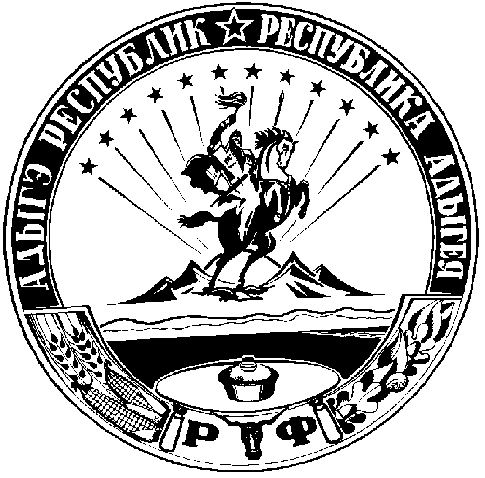 